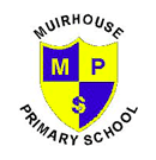 Name of pupil: ___________________________________________Name of parent: __________________________________________I would like to receive an invitation to join the SEESAW app via the email address belowSigned_______________________________________Date:________________________________________